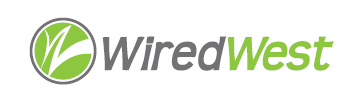 Agenda	WiredWest Board of Directors Meeting	Online Wednesday, August 2, 2022, 6:30 pmJoin Zoom Meeting on your computerhttps://us02web.zoom.us/j/89673899517?pwd=YjY2MzlOZENOMXVNWmxyS2FKWGFVQT09Meeting ID: 896 7389 9517 Passcode: WinPlanDial by your location +1 929 205 6099 US (New York)Meeting ID: 896 7389 9517 Passcode: 4351543Approval of Minutes of Executive Committee Meetings					 5 minutesJune 7, 2023July 5, 2023Approval of Warrant #3 by Executive Committee					 	 5 minutesApproval of Minutes										 5 minutesJuly 19, 2023Feedback on WCF billing from Jessica Drawe						10 minutesExecutive Director’s Report									10 minutesElection of Officers										 5 minutesAppointments											10 minutesTown LiaisonInvestment CommitteeSecond reading and vote to approve bylaw change					  5 minutes(Removal of Executive Committee)Executive Session										20 minutesTo discuss contract negotiationsRRR update											 5 minutesFinance Report 											 5 minutesTown updates											 5 minutesOther business which could not be reasonably foreseen within 48 hours of meetingConfirm next BoD meetings							 July 19 6:30pmAugust 16 6:30pmSeptember 20 6:30pmFuture - every 3rd Wednesday at 6:30pmAdjourn 